
Anil 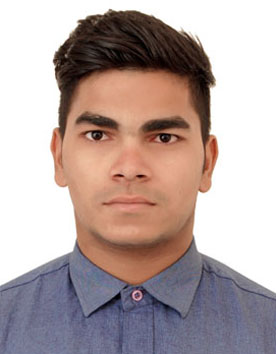 Email : Anil-393248@2freemail.com CAREEROBJECTIVE:To fully contribute my knowledge & skill for a well renowned company and become skilled in return.To be part of an establishment where i could use may abilities effectively and efficiently for a meaningful growth of the organization and me.POSITION APPLIED FOR:As Indoor Salesman ,Cashier ,Computer AssistantCAREER PROGRESSION:Worked as Sales Boy  From Feb 2017 to Jan 2019,Worked as Computer Assistant from Jan 2019 to June 2019.AS AN INDOOR SALESMAN:Store inventoryMake invoicePromote salesTake daily inventoryKeep per stock on handSKILLS AND STRENTHS:An experienced highly motivated and flexible individual.Knowledge in computer operations such as ms outlook,word,excel,power point.     An enthusiastic and outgoing individual with excellent interpersonal both written communication skill.Honesty and loyalty is my preference.Advanced diploma in software technology and web designing.EDUCATIONAL QUALIFICATION:Higher Secondary Education from Govt Board of India.PERSONAL PROFILE:Date of birth                                               18th august 1999Nationality                                                  IndianMarital status                                             SingleLanguage known                                        English,hindiDECLARATION:I do hereby declare that the details furnished in my resume are true to the best of my knowledge...Best RegardsDate-:                                                                                              (Anil)